KLASA: 960-01/16-01/12URBROJ:2113/03-03-16-2Stubičke Toplice, 21.10.2016.Na temelju članka 119. st. 1. Zakona o sudovima (Nar. nov. br. 28/13, 33/15, 82/15, 82/16) i članka 46. st. 2. t 23. Statuta Općine Stubičke Toplice (Službeni glasnik Krapinsko-zagorske županije br. 16/09 i 9/13), načelnik Općine Stubičke Toplice donosiODLUKU O UTVRĐIVANJU PRIJEDLOGA ODLUKE O IMENOVANJU SUCA POROTNIKAČlanak 1.Predlaže se Županijskoj skupštini Krapinsko-zagorske županije imenovati za suca porotnika Općinskog suda u Zlataru, Stjepana Sokača, iz Stubičkih Toplica, Strmec Stubički, Strmec Stubički 159, rođ. 19. studenog 1952., OIB:	49305895155.Članak 2.Prijedlog ove Odluke se upućuje na usvajanje Općinskom vijeću Općine Stubičke Toplice.					NačelnikOpćine Stubičke TopliceVladimir BosnarDOSTAVITI:Općinsko vijeće Općine Stubičke TopliceArhiva, ovdje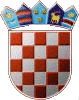 REPUBLIKA HRVATSKAKRAPINSKO-ZAGORSKA ŽUPANIJAOPĆINA STUBIČKE TOPLICENAČELNIK